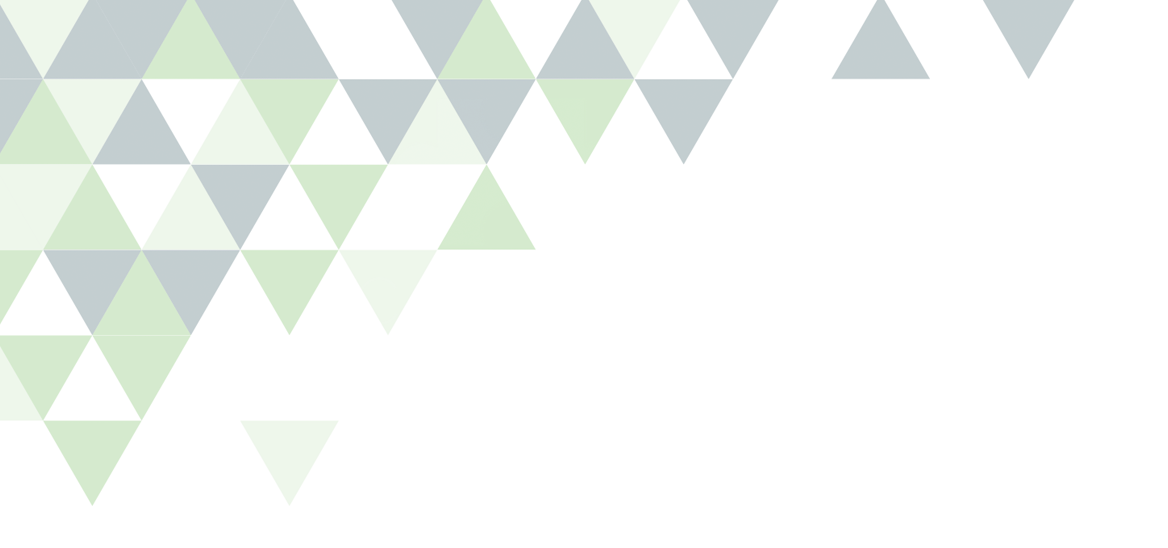 ΘΕΜΑ AΑ1. Να δείξετε ότι για οποιουσδήποτε πραγματικούς αριθμούς α και β ισχύει .Μονάδες 10Α2. Τι λέγεται τετραγωνική ρίζα μη αρνητικού αριθμού α;Μονάδες 5Α3. Να σημειώσετε Σ για τις Σωστές και Λ για τις Λάθος προτάσεις:α. Για κάθε πραγματικό αριθμό α ισχύει .Μονάδες 2β. Για κάθε μη μηδενικό πραγματικό αριθμό α ισχύει .Μονάδες 2γ. Ισχύει η συνεπαγωγή , .Μονάδες 2δ. Για κάθε πραγματικό αριθμό α ισχύει .Μονάδες 2ε. Ισχύει ότι , .Μονάδες 2ΘΕΜΑ ΒΒ1. α) Να αποδείξετε ότι .Μονάδες 5β) Να αποδείξετε ότι .Μονάδες 7Β2. Αν  να απλοποιήσετε την παράσταση: Μονάδες 6Β3. Να δείξετε ότι .Μονάδες 7ΘΕΜΑ ΓΔίνεται η παράσταση .                                                                                                             Γ1.  Να βρείτε για ποιες τιμές του x ορίζεται η παράσταση.Μονάδες 7Γ2.  Να δείξετε ότι .Μονάδες 9Β3.  Αν , να γράψετε την παράσταση χωρίς τη χρήση απόλυτης τιμής.Μονάδες 9ΘΕΜΑ ΔΔίνονται οι πραγματικοί αριθμοί α, β για τους οποίους ισχύει .Δ1. Δείξτε ότι  και .                                                                      Μονάδες 9Δ2. Αν  να υπολογίσετε την παράσταση .                                                                      Μονάδες 9Δ3. Αν  και  να υπολογίσετε τις τιμές των α, β.                                                                      Μονάδες 7ΟΠΟΙΟΣ ΕΠΙΜΕΝΕΙ…ΝΙΚΑ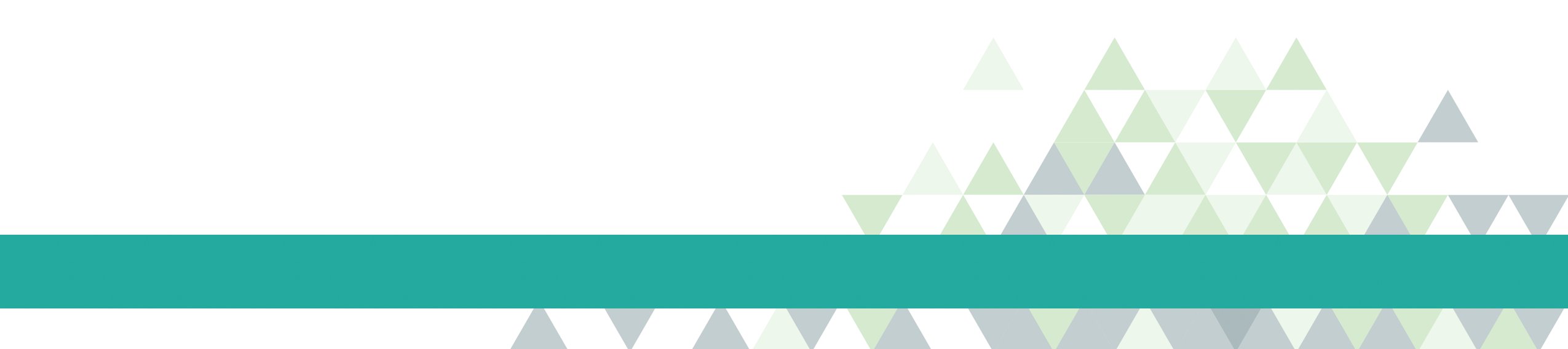 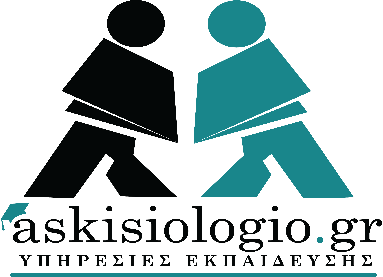 ΚΡΙΤΗΡΙΟ ΑΞΙΟΛΟΓΗΣΗΣΤΑΞΗ: Α ΛΥΚΕΙΟΥΜΑΘΗΜΑ: ΑΛΓΕΒΡΑΚΑΦΑΛΑΙΟ: ΠΡΑΓΜΑΤΙΚΟΙ ΑΡΙΘΜΟΙΕΝΟΤΗΤΑ: ΑΠΟΛΥΤΗ ΤΙΜΗ - ΡΙΖΕΣ